TEMA 2 • SEMANA 1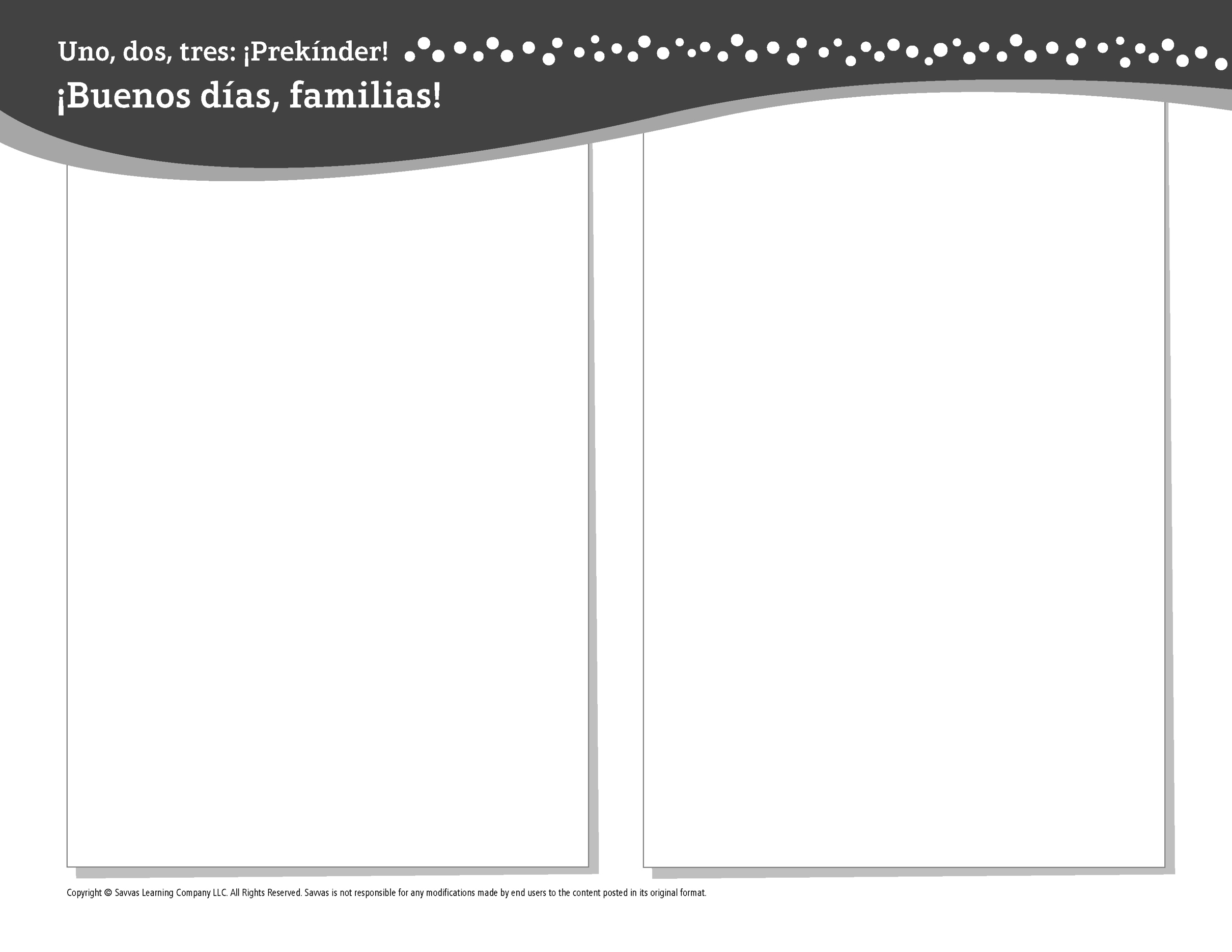 Esta semana estoy aprendiendo acerca de …quién soyAprendizaje social y emocional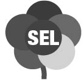 ¡Puedo sentir orgullo de lo que hago!Conocimiento del alfabetoE eMatemáticasEn qué maneras son iguales y diferentes las cosas Ciencias¡Todo sobre los seres vivos, incluyéndome a mí!Estudios SocialesLa gente alrededor del mundoLectoescrituraLeemos estos libros: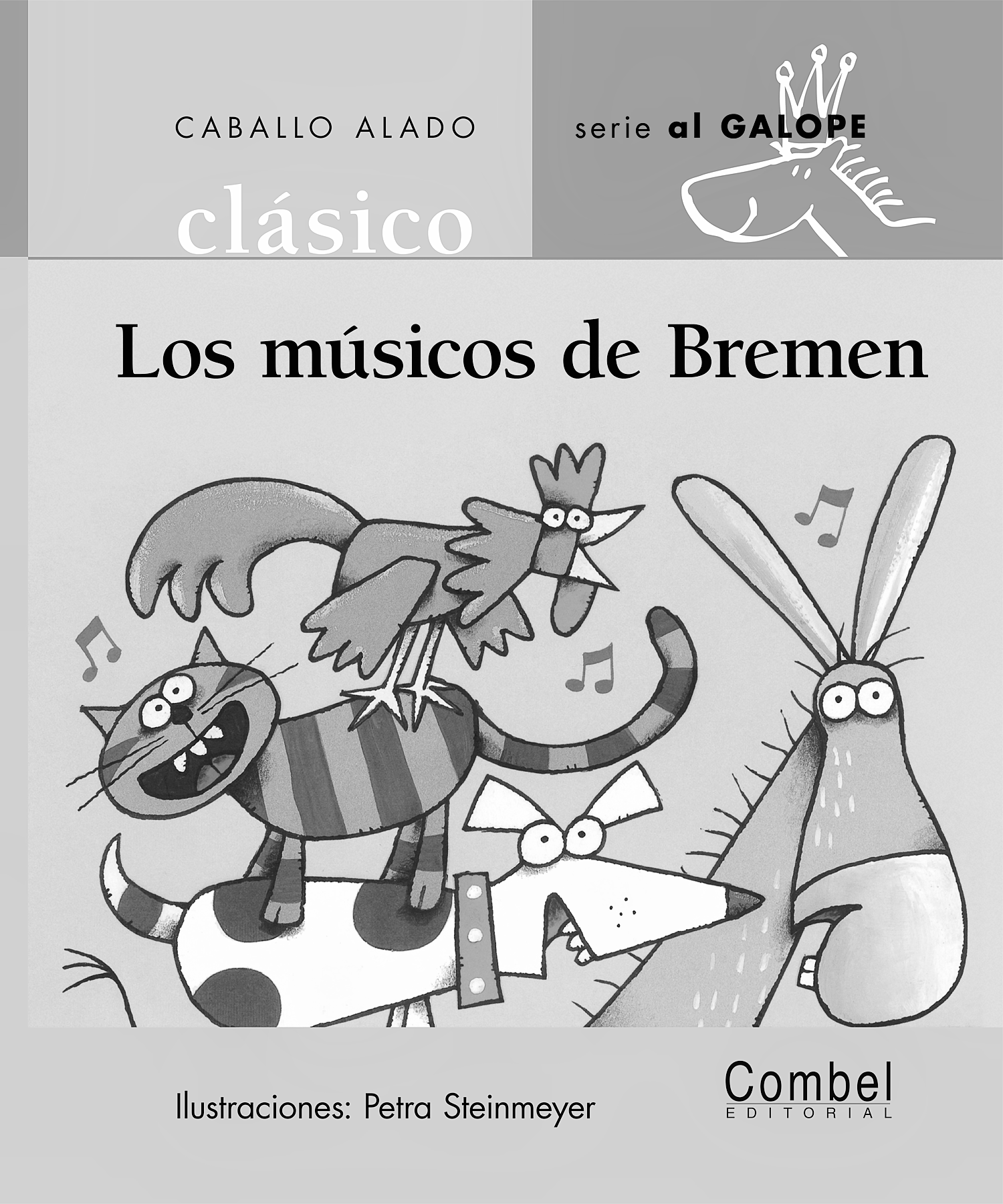 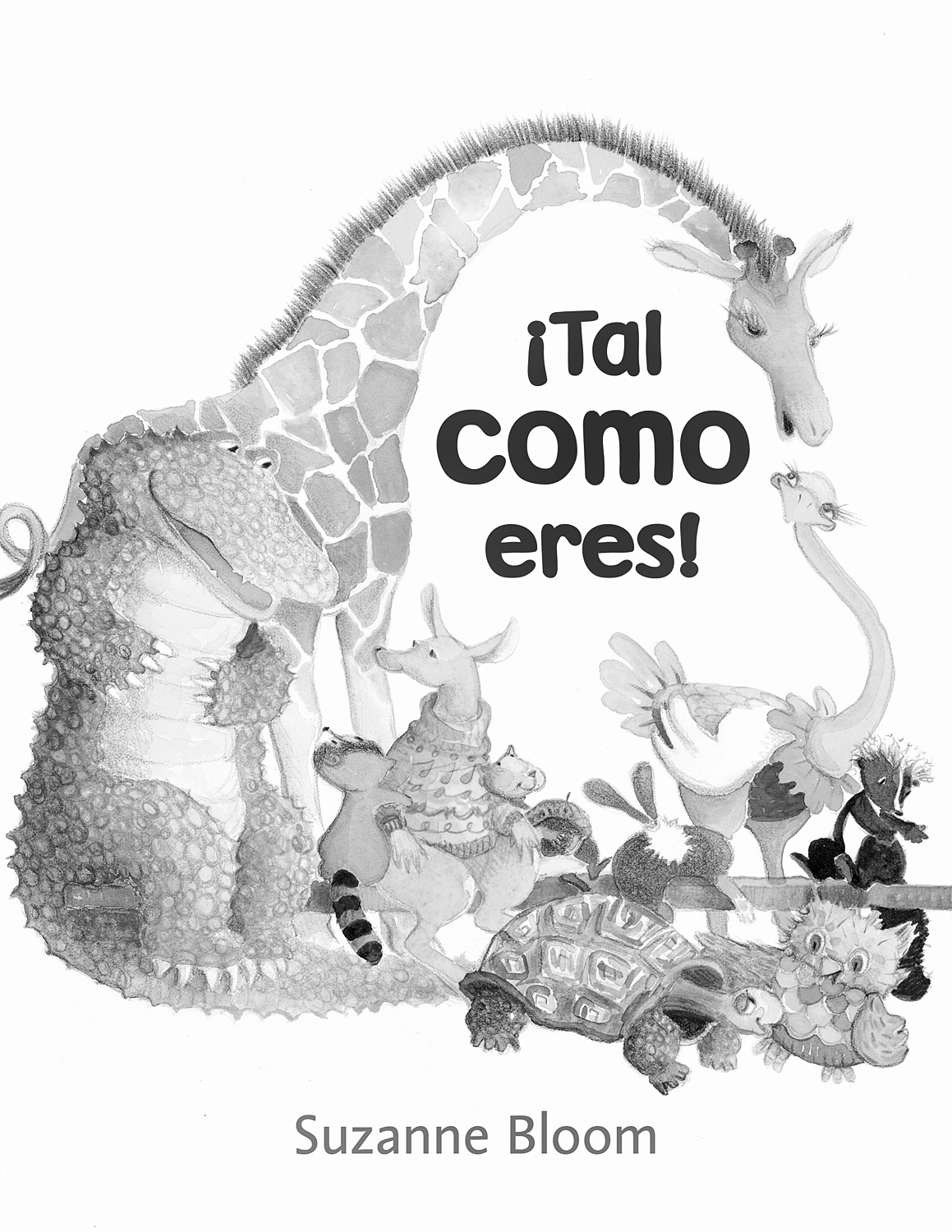 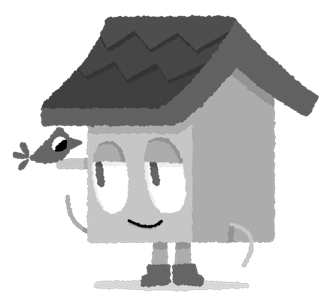 Los músicos de Bremen (COMBEL)¡Tal como eres! (Savvas Learning Company)¡Intente lo siguiente!HACER•	Señale la letra E en los avisos o productos de una tienda.PREGUNTAR•	Señale dos cosas. Luego pregunte: ¿En qué se parecen? ¿En qué se diferencian?•	¿Qué hiciste hoy que te hace sentir orgulloso?LEER•	Explore Unite for Literacy: ¿Qué vamos a hacer? Pregunte: ¿Qué actividad nueva te gustaría hacer?•	Busque libros sobre el cuerpo, como De la cabeza a los pies (HarperCollins) de Eric Carle.JUGAR•	Busque la letra E en un libro o revista.•	Busque juegos en SavvasRealize.com.CONECTARSE•	Puede hallar actividades que funcionen para su familia en SavvasRealize.com.•	¿Preguntas o comentarios? Por favor contácteme: